Załącznik do zajęć od 30.03.2020 do 03.04.2020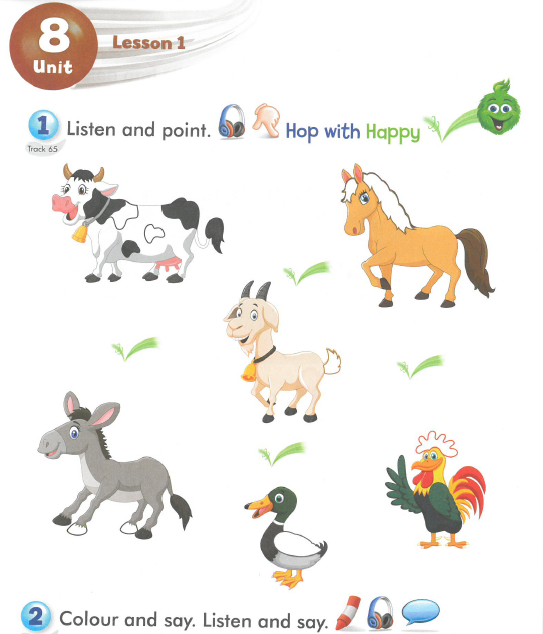 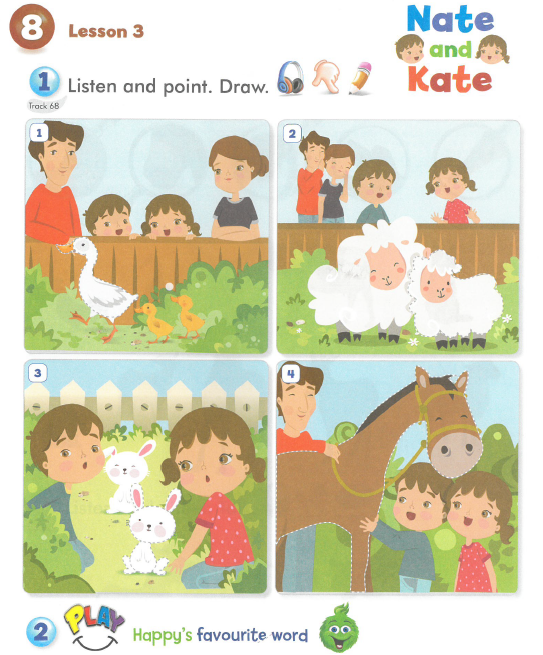 